SPOZNAVANJE OKOLJA, 3. TEDENSREDA, 1. 4. 2020UČNA TEMA: NARAVA SPOMLADI - SEJEMO IN SADIMOPreberi oz. poslušaj posnetek o delu na vrtu.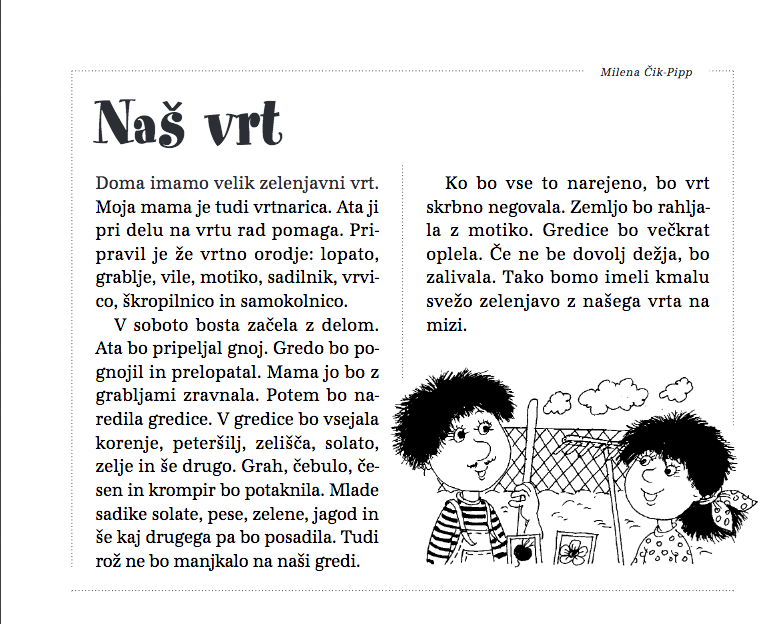 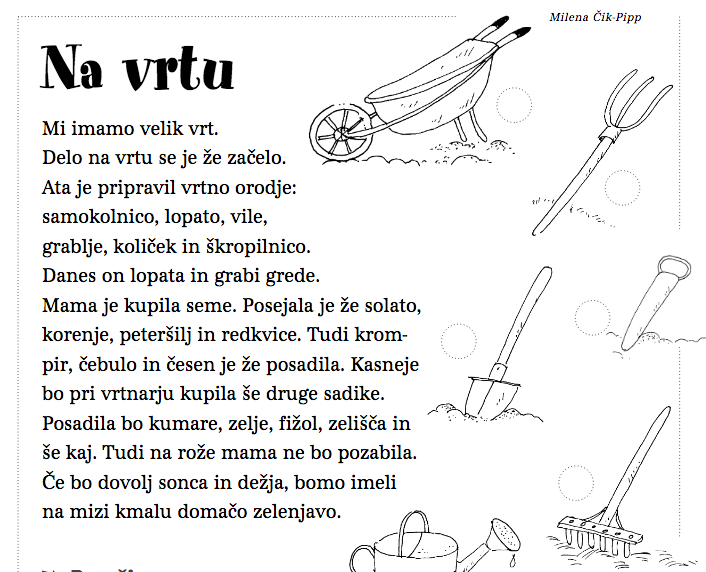 Odpri delovni zvezek na strani 66. Preberi navodila in reši naloge.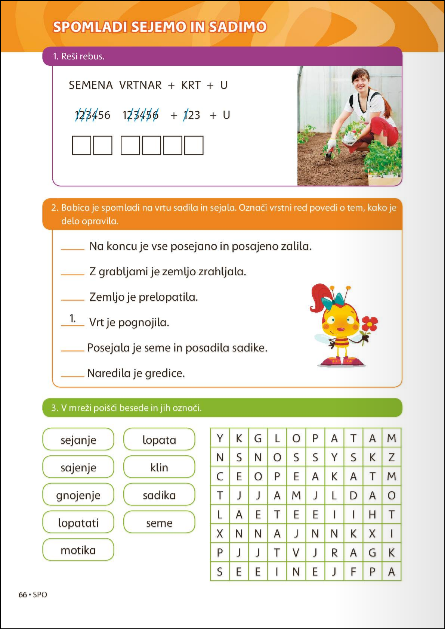 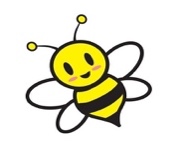 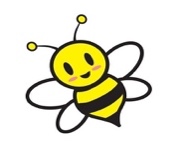 Hitri in vedoželjni, lahko naredijo še naslednjo nalogo.V zvezek za spoznavanje okolja napiši naslov: DELO NA VRTU (in datum). Sedaj pa nariši, kaj vse delamo na vrtu spomladi.